Delfinki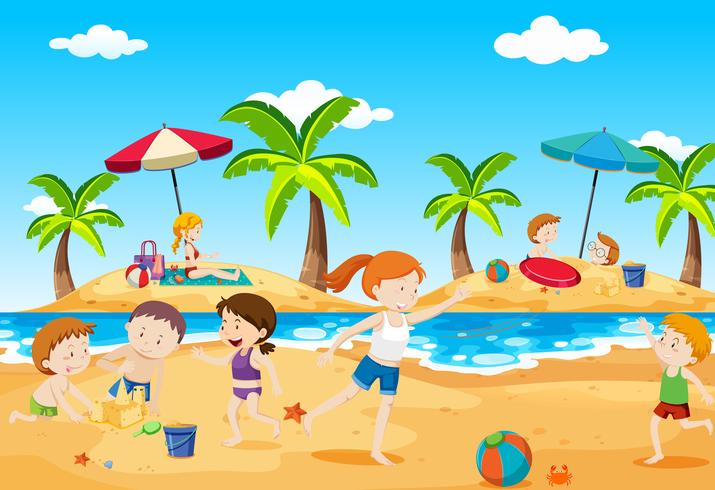 02.06.2020Temat tygodnia: Wakacyjne podróżeWakacje na Wybrzeżu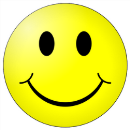 Witamy się z Wami uśmiechemWczoraj był piękny dzień. Mamy nadzieję, że miło go spędziliście i jesteście zadowoleni               z niespodzianek. Zaczynamy nasz wspólny poranek.  Już niedługo wakacje, a więc czas zabawy i odpoczynku.  W tym tygodniu porozmawiamy sobie na ten temat wykorzystując różne aktywności.Ćwiczenia poranne – zaczniemy od muzycznej rozgrzewki tak jak wczoraj -                La Bamba                          https://youtu.be/4W8eraMNGCsSłuchanie opowiadania Małgorzaty Strękowskiej-Zaremby Wakacyjne podróże (jeśli masz w domu globus, może ci się przydać)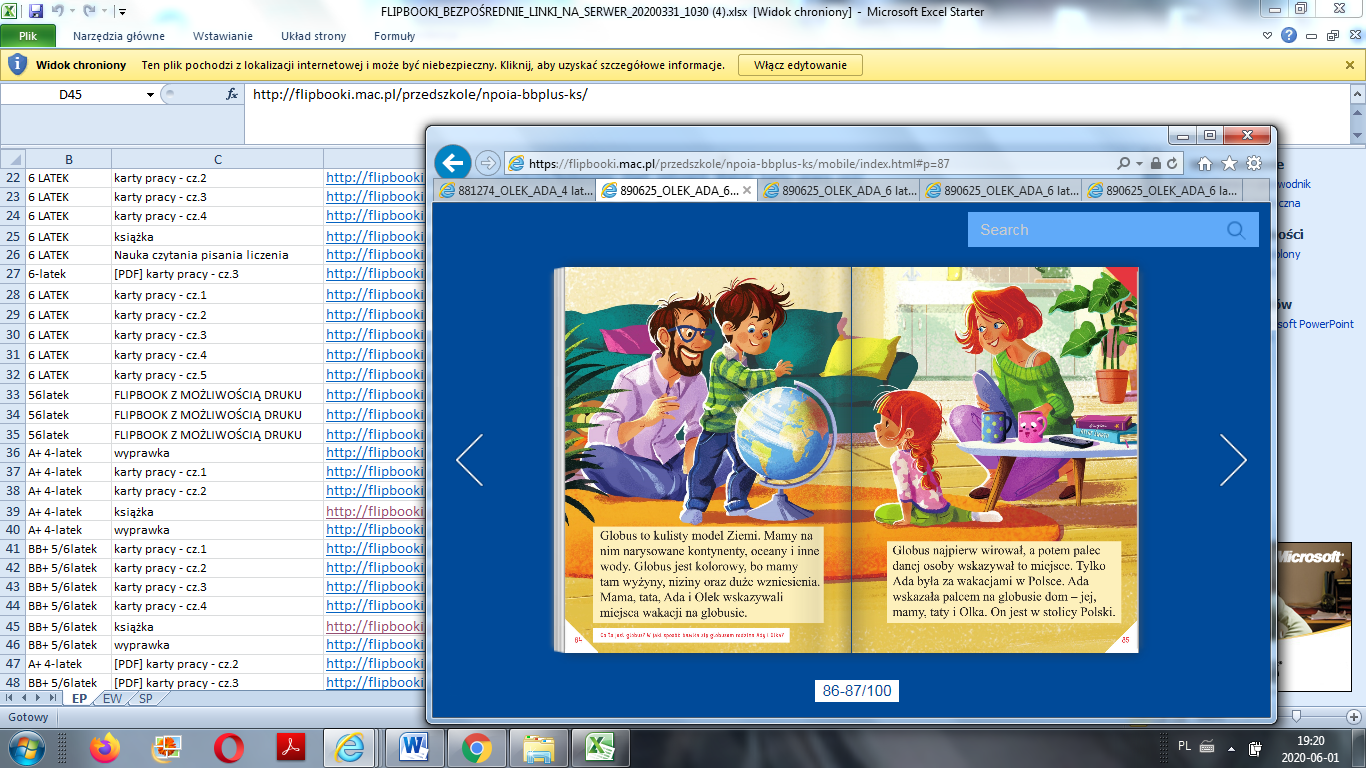 Od samego rana tata, Olek i Ada planowali podróże wakacyjne. Zapomnieli o porannymmyciu, a nawet o przebraniu się z piżam. Gdyby nie mama, zapomnieliby też o śniadaniu.Szczęśliwie mama przypomniała im o wszystkim. Kiedy byli już umyci, przebrani                              i najedzeni,  wyjęła z szafy wielki globus i postawiła go na podłodze.– Teraz możecie podróżować palcem po całym świecie.– Super! – ucieszył się Olek. Bez namysłu zakręcił globusem. Fruuu! Gdyby kula ziemska obracała się tak szybko, wszyscy dostaliby kręćka jakiegoś lub co najmniej zadyszki. Przed oczami Olka, Ady i taty mknęły kontynenty: Ameryka Północna i Ameryka Południowa, Afryka, Europa i zaraz Azja i Australia.– Tu jedziemy! – Palec Olka zatrzymał rozpędzony świat namalowany na globusie. – Australia, Sydney. Niezłe miejsce. Będzie fajnie. W Australii są kangury i koale.– W Sydney chciałbym zobaczyć gmach filharmonii – wtrącił tata.– A będzie tam gmach naszego przedszkola? – spytała Ada.Olek spojrzał na siostrę z politowaniem. Przecież nikt nie podróżuje do przedszkola, którejest kilka metrów od domu. Zakręcił drugi raz. Jego palec wskazał państwo leżące w AmerycePołudniowej.– Brazylia. Dobry wybór – pochwalił tata. – Są tam wspaniałe plaże. Chętnie poleżałbymsobie – przeciągnął się leniwie.– Może i ja zaproponuję podróż? – mama zajrzała do salonu. – Chciałabym pojechaćz wami do Indii. Zawsze interesowała mnie Azja i jej kultura. Chociaż Afryka też jest ciekawa.– No pewnie! Jedziemy do Kenii! Do parku z dzikimi zwierzętami. Zobaczymy słonie                        i żyrafy! – zawołał Olek ożywiony wizją spotkania dzikiego słonia, a może i lwa.– A będzie tam nasz park? – nieśmiało spytała Ada.Wszyscy spojrzeli na nią jak na przybysza z kosmosu.– Nasz park będzie czekał na ciebie w Polsce. Teraz ja wybieram – powiedział tata. Energicznie zakręcił globusem. Niebieski kolor oceanów i mórz zmieszał się z zielonym, żółtym i brązowym – kolorami kontynentów. Adzie aż zakręciło się w głowie. Świat na globusie obracał się zbyt szybko. Co będzie, jeżeli palec taty trafi na głęboki ocean? Nie chciałaby spędzić wakacji na oceanie. Tam już z pewnością nie ma znajomego parku ni przedszkola ani placu zabaw z dużą okrągłą piaskownicą.– Stany Zjednoczone. Waszyngton – zakomunikował tata.– Jest tam plac zabaw? – spytała Ada.– Naszego nie ma, są inne. Jest za to Biały Dom i...– Ale naszego domu tam nie ma – przerwała tacie Ada.– Ja nie mogę! Chcesz jechać na wakacje czy nie? – zniecierpliwił się Olek.– Chcę. Tylko nie tak daleko – bąknęła Ada.– To gdzie? Wybieraj – podsunął jej globus.Ada zamknęła oczy. ,,Niech los zdecyduje” – pomyślała i dotknęła palcem globusa.– Tu!Cała rodzina wbiła wzrok w miejsce, które wskazał palec Ady. Mama i tata pierwsi gruchnęliśmiechem.– Europa, Polska, Warszawa – podsumował Olek.Ada westchnęła z ulgą. Jak to dobrze, że zdała się na los szczęścia. W Warszawie jest jejprzedszkole i dom, i park, i znajomy plac zabaw. No i tuż pod Warszawą mieszkają ukochanidziadkowie. Co ważne, ich dom stoi w pobliżu lasu.– Pojedziemy do babci i dziadka. Tam są bociany, dzięcioły, kukułki, żabki, biedronki, ślimaki, pszczoły – zachwalała Ada.– Mrówki, komary i muchy – dorzucił ponuro Olek. Ale już po chwili śmiał się jak tatai mama. Nawet napad komarów nie odstraszyłby ani jego, ani Ady od podróży do dziadków.Podpatrywanie ptaków w towarzystwie dziadka, który zna setki ciekawostek o zwierzętach, tobył najlepszy z wakacyjnych planów.• Rozmowa na temat opowiadania.− Co Olek, Ada i tata planowali z samego rana?− Dzięki czemu mogli podróżować palcem po całym? - Jakie kontynenty były widoczne na globusie?(Rodzic obraca globus, a dziecko samodzielnie lub przy jego pomocy odczytuje nazwy kontynentów).− Co wskazywał palec Olka?− Co wskazywał palec taty?− Gdzie chciała pojechać mama?− Co wspominała cały czas Ada?− Co wskazywał palec Ady? Gdzie ona chciała pojechać na wakacje?Odczytaj co drugą literkę i powiedz o czym myśli Ada i Olekw l a s k g a b c f j z eZabawa ruchowa-  Muzyczny stop . https://www.youtube.com/watch?v=6THdtkvAUwc&feature=youtu.be&app=desktop#menuSłuchanie piosenki Lato na wakacjach.  https://www.mac.pl/piosenki/piosenki-olekiada#npbb  (Nowe przygody Ady i Olka płyta nr 2, nagranie 21)I. Idzie lato poprzez pola,roześmiane przyszło do nas, do przedszkola.Wita lato wszystkie dzieci:„Na wakacje razem ze mną pojedziecie”.Ref.: Na na na na na na na na na na na na,już wakacji nadchodzi czas.Witamy morze, jezioro, łąkę, rzekę, las,bo wakacji nadchodzi czas!II. Więc walizki spakujemy,plecak, piłkę i materac zabierzemy.Z mamą, tatą, siostrą, bratempo przygodę wyruszymy razem z latem.Rodzic zadaje dziecku pytania dotyczące tekstu piosenki.− O czym jest ta piosenka?− Dlaczego lato wita wszystkie dzieci?− Gdzie możemy spędzić wakacje?− Dlaczego najprzyjemniejsze są wyjazdy latem?Zobacz jak należy się zachować nad wodą . TO BARDZO WAŻNE!!!https://www.youtube.com/watch?v=Ui-ndYWcThAZamknij oczy i posłuchaj odgłosów szumu morza. https://www.youtube.com/watch?v=nu7wYJcp1HECudowny widok i odgłosy , prawda? 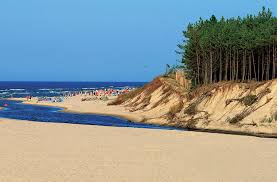 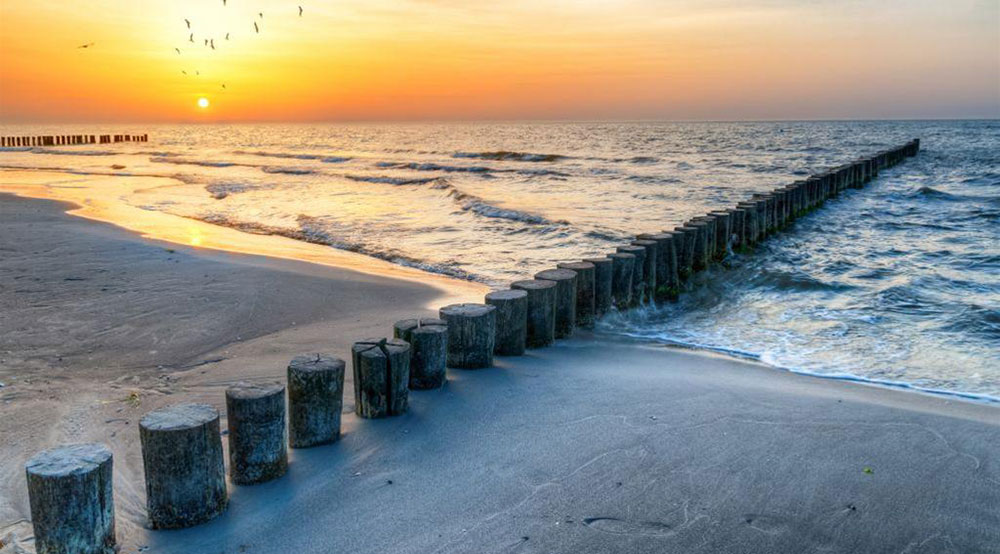 Otwórz karty , cz. 4, nr 60, 61, Wykonaj łódkę według instrukcji. Rysuj po śladach. Rysuj po śladach drugiej połowy rysunku misia i lalkiDla chętnych doświadczenie, którego celem będzie wpływ ładunku dodatniego                      i ujemnego na siebie nawzajem.http://scholaris.pl/zasob/112925?tid%5b%5d=16&eid%5b%5d=POCZ&bid=0&iid=0&query=dzieci&api=Dzisiaj już się z Wami żegnamy. Dziękujemy!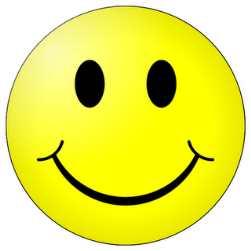 